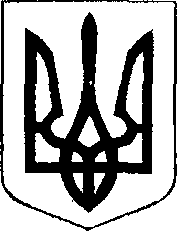                                                У К Р А Ї Н А            Жовківська міська рада      проект  Жовківського району Львівської області	54-а сесія VIІ-го демократичного скликання 				         РІШЕННЯВід                              2020р.    № ______ Про надання дозволу гр..Максиміву І.З.на розробку проекту землеустрою щодо відведенняземельної ділянки  для  обслуговуваннянежитлової будівлі по вул. Гагаріна, 1б в м. Жовкві.               Розглянувши заяву гр..Максиміва І.З. та долучені документи, керуючись  ст. 26 Закону України “Про місцеве самоврядування в Україні”, Жовківська міська радаВ И Р І Ш И Л А:	1. Надати дозвіл гр..Максиміву Ігорю Захаровичу на розробку проекту землеустрою щодо відведення земельної ділянки  орієнтовною площею 0,0060га. з метою передачі в оренду для  обслуговування нежитлової будівлі по вул. Гагаріна, 1б в м. Жовкві.2. Погоджений у встановленому порядку проект відведення земельної ділянки  подати на затвердження Жовківської міської ради. Міський голова          				                    Петро Вихопень